Họ và tên:……………………………………………………Lớp: 2….PHIẾU HỌC TẬP MÔN TOÁNBài: Phép chiaBài 1: Cho phép nhân, viết hai phép chia (theo mẫu):Bài 2: Tính:         3 x 6 =                                     2 x 7 =                                    4 x 6 =             18 : 3 =                                   14 : 2 =                                    24 : 4 =         18 : 6 =                                   14 : 7 =                                    24 : 6 =    Bài 3: Điền số thích hợp vào ô trống:                                         20 :          =  4                                                            27 : 3 =4 x 5 = 20                                                        b) 3 x           = 27                                  20 :          =  5                                                                  : 9 = 3Bài 4: Quan sát tranh, viết phép chia thích hợp:Bài 5: Viết 1 phép nhân  con đã học. Từ phép nhân đó, con hãy viết hai phép chia tương ứng. ………………………………………………………………………………………………….………………………………………………………………………………………………….………………………………………………………………………………………………….                                                               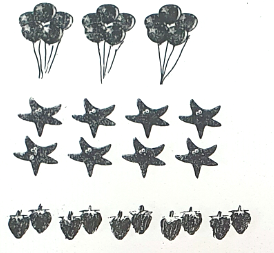 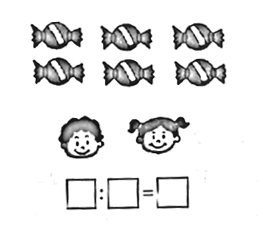 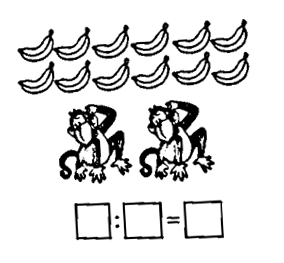 